PLANO DE ENSINODEPARTAMENTO: ENGENHARIA SANITÁRIADISCIPLINA:SAÚDE PÚBLICA APLICADASIGLA:SPACARGA HORÁRIA TOTAL:54hTEORIA:54hPRÁTICA:0hCURSO(S): BACHARELADO ENGENHARIA SANITÁRIASEMESTRE/ANO:II/2015PRÉ-REQUISITOS:OBJETIVO GERAL DO CURSO:O Curso de Engenharia Sanitária do Centro de Educação Superior do Alto Vale do Itajaí – CEAVI, da UDESC/ Ibirama, objetiva formar profissionais da engenharia habilitados à preservação, ao controle, à avaliação, à medida e à limitação das influências negativas das atividades humanas sobre o meio ambiente, de modo a atender as necessidades de proteção e utilização dos recursos naturais de forma sustentável, aliando novas metodologias e tecnologias na exploração, uso e tratamento da água, nos projetos de obras de saneamento, que envolvem sistemas de abastecimento de água, sistemas de esgotamento sanitário, sistemas de limpeza urbana, bem como no desenvolvimento de políticas e ações no meio ambiente que busquem o monitoramento, o controle, a recuperação e a preservação da qualidade ambiental e da saúde pública.EMENTA:Introdução: Conceituações gerais- vida, biosistemas, bioesfera, biocensores, ecossistemas, população. Saúde e doenças: saúde da população, saúde pública, epidemias e endemias, epidemiologia, imunidade e vacinas; A pesquisa epidemiológica. Doenças transmissíveis e doenças não transmissíveis. Doenças de veiculação hídrica; Artrópodes, roedores, helmintos do solo; Fitonosses e zoonoses; Artroponóses; Doenças sexualmente transmissíveis. A medida das doenças: Frequência e fonte de dados; Mortalidade: Mortalidade infantil, mortalidade por causa, mortalidade proporcional; Registro de saúde; Estatística de saúde; Coeficientes e índices de saúde pública. Dinâmica populacional: Estimativas populacionais e tábuas de vida. Saúde ocupacional: A legislação; Higiene do trabalho, acidentes do trabalho; Doenças profissionais; Toxicologia e Toxicologia industrial. Programas e equipe de saúde pública; O engenheiro na equipe de saúde pública.OBJETIVO GERAL DA DISCIPLINA:Apresentar os conhecimentos referentes à saúde pública, afim de que o estudante consiga relacionar as interações sociaise sua influência no processo saúde e doença.OBJETIVOS ESPECÍFICOS/DISCIPLINA:Objetivo específico 1: Descrever os conceitos gerais de veiculação hídrica;Objetivo específico 2: Explicar sobre saúde e doença;Objetivo específico 3:Detalhar as doenças transmissíveis e não transmissíveis;Objetivo específico 4: Enumerar as doenças de veiculação hídrica e doenças sexualmente transmissíveis;Objetivo específico 5: Conceituar as doenças causadas por artrópodes, roedores e helmintos do solo;Objetivo específico 6: Descrever registro de saúde seus índices e coeficientes;Objetivo específico 7: Explicar dinâmica populacional e saúde ocupacional;Objetivo específico 8: Detalhar higiene  e acidentes de trabalho, e correlacionar com as doenças profissionais;Objetivo específico 9: Conhecer toxicologia;Objetivo específico 10: Discutir sobre os programas de equipe de saúde pública e a relação do engenheiro nesta equipe.CRONOGRAMA DAS ATIVIDADES:METODOLOGIA PROPOSTA:O programa será desenvolvido através de aulas expositivas, discussão de artigos, PBL (Problem- basedlearning).AVALIAÇÃO:Serão realizadas 3 avaliações escritas com questões objetivas e descritivas individuais e sem consulta + exercícios em Classe.  Serão realizados exercícios em classe que serão somados as notas de prova. Fórmula da média final (P1 (Prova teórica 9,0+ 1,0 Exercícios em classe) + P2 (Prova teórica 9,0 + 1,0 Exercícios em classe) + P3 (Prova teórica 9,0 + 1,0) =/ 3= Média Final.BIBLIOGRAFIA BÁSICA:PEREIRA, M.G. Epidemiologia - teoria e prática. Guanabara Koogan, 1995. (Número de chamada: 614.4 P436e)WALMAN, E. A. Vigilância em saúde pública. São Paulo: FSP/USP, 2002. 253p. ISBN. (Número de chamada: 614.4 W164v)EDUARDO, M.B.de P. Vigilância sanitária. São Paulo: FSP/USP, 2002. 502p. (Número de chamada: 614.4 E24v)BIBLIOGRAFIA COMPLEMENTAR:FIGUEIREDO, N.M.A. Ensinando a cuidar em saúde pública. Yendis Editora, 2005.(Número de chamada: 610.734 E59 2.ed. 2012 )FREITAS, C.M. de. Problemas ambientais, saúde coletiva e ciências sociais. Ciências & Saúde Coletiva, 8(1): 137-150, 2003.SETA, M. H. et al . Construção do sistema Brasileiro de Vigilância sanitária: argumentos para debate. Ciências&Saúde Coletiva, 15(3):3307-3310 2010.ROZENFELD, S. (org) Fundamentos da vigilância sanitária. Editora Fiocruz, 2000.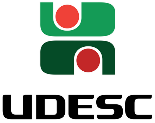 Universidade do Estado de Santa Catarina – UDESC Centro de Educação Superior do Alto Vale do Itajaí – CEAVIDepartamento de Engenharia Sanitária - DESAPROFESSORA:JOSIE BUDAG MATSUDAE-mail:NºDataH.A.HorárioConteúdo107/0839:20 – 11:50Apresentação do plano de ensinoConceitos gerais de saúde pública214/0839:20 – 11:50Discussão do artigo: FREITAS, C.M. de. Problemas ambientais, saúde coletiva e ciências sociais. Ciências e Saúde Coletiva, 8(1): 137-150, 2003Políticas de saúde pública (Texto do livro: Ensinando a cuidar em saúde pública, cap4)321/0839:20 – 11:50Medidas de prevenção e controle (Texto do livro: Ensinando a cuidar em saúde pública, cap7)428/0839:20 – 11:50Doenças transmissíveis e não transmissíveis (Texto do livro: PEREIRA, M. G. Epidemiologia, teoria e prática. Guanabara Koogan, 1995); Exercícios de fixação do conteúdo, conceito 1,0).504/0939:20 – 11:50P 1 (Prova teórica 1- Conteúdo: Conceitos gerais; Problemas ambientais e saúde coletiva; Políticas de saúde pública; Medidas de Prevenção e Controle; Doenças Transmissíveis e não transmissíveis).611/0939:20 – 11:50Doenças de veiculação hídrica (Texto da cartilha: Doenças de Veiculação hídrica- COPASA)718/0939:20 – 11:50Artrópode, roedores e helmintos de solo825/0939:20 – 11:50Doenças sexualmente transmissíveis902/1039:20 – 11:50Registro de saúde, e estatística de saúde; Coeficientes e índices de saúde. Exercícios de fixação do conteúdo, conceito 1,0).1009/1039:20 – 11:50P 2 (Prova teórica 2- Conteúdo: Doenças de veiculação hídrica; Artrópode, roedores e helmintos do solo; Doenças sexualmente transmissíveis; Registro de Saúde).1116/1039:20 – 11:50Dinâmica populacional1223/1039:20 – 11:50Saúde ocupacional1306/1139:20 – 11:50Higiene do trabalho, acidentes de trabalho, doenças profissionais (Cartilha: Plano Nacional de Segurança e saúde do Trabalhador)1413/1139:20 – 11:50Toxicologia1520/1139:20 – 11:50Programa e equipe de saúde pública1627/1138:20 – 11:50Programas de atenção à saúde 1704/1257:30 –  9:20O engenheiro na equipe de saúde pública (Texto do livro: Ensinando a cuidar em saúde pública, cap 10)Artigo: O serviço de engenharia sanitária nos serviços de saúde.Exercícios de fixação do conteúdo, conceito 1,0).1704/1239:20– 11:50P 3 (Prova teórica 3- Conteúdo: Dinâmica ocupacional; Higiene do trabalho, acidentes de trabalho, doenças profissionais; toxicologia; Programa e equipe de saúde pública).1811/127:30 – 10:10Exame Final